ЧЕРКАСЬКА ОБЛАСНА РАДАГОЛОВАР О З П О Р Я Д Ж Е Н Н Я24.02.2021                                                                                       № 33-рПро проведення виплатВідповідно до статті 55 Закону України «Про місцеве самоврядування
в Україні», Положення про Почесну грамоту Черкаської обласної державної адміністрації і обласної ради, затвердженого рішенням обласної ради
від 17.12.2003 № 14-13, зі змінами, внесеними рішеннями обласної ради
від 27.04.2007 № 10-43/V, від 16.10.2012 № 18-15/VI, від 28.12.2012 № 19-21/VI, від 19.09.2014 № 34-19/VI, від 08.02.2017 № 12-29/VII, враховуючи рішення обласної ради від 24.12.2020 № 4-8/VIІІ «Про обласний бюджет Черкаської області на 2021 рік», розпорядження голови обласної державної адміністрації
та обласної ради від 03.02.2021 № 38/1-рс, від 18.02.2021 № 65/3-рс
та від 22.02.2021 № 67/4-рс:1. Виділити кошти з обласного бюджету виконавчому апарату обласної ради в сумі 27 240 гривень та виплатити одноразову грошову винагороду
в розмірі трьох прожиткових мінімумів для працездатних осіб (6 810 гривень) громадянам, нагородженим Почесною грамотою Черкаської обласної державної адміністрації і обласної ради:2. Фінансово-господарському відділу виконавчого апарату обласної ради провести відповідні виплати.3. Контроль за виконанням розпорядження покласти на керівника секретаріату обласної ради ПАНІЩЕВА Б.Є. та начальника фінансово-господарського відділу, головного бухгалтера виконавчого апарату обласної ради РАДЧЕНКО Л.Г.Голова									А. ПІДГОРНИЙЛУК’ЯНЕЦЬОлені Володимирівні–завідувачу центру, лікарю-гематологу обласного лікувально-діагностичного центру КНП «Черкаський обласний онкологічний диспансер Черкаської обласної ради»;МОРАРУ-БУРЛЕСКУРоману Петровичу–завідувачу центру, лікарю-урологу обласного центру пластичної реконструктивної
та малоінвазійної онкоурології КНП «Черкаський обласний онкологічний диспансер Черкаської обласної ради»;ШАРАПІЛюдмилі Володимирівні–директору комунального закладу «Черкаська санаторна школа Черкаської обласної ради»;ДОВГІЙЛюдмилі Володимирівні–заступнику начальника Управління – начальнику відділу земельних відносин та водних ресурсів, заповідної справи, взаємодії із ЗМІ Управління екології та природних ресурсів Черкаської обласної державної адміністрації.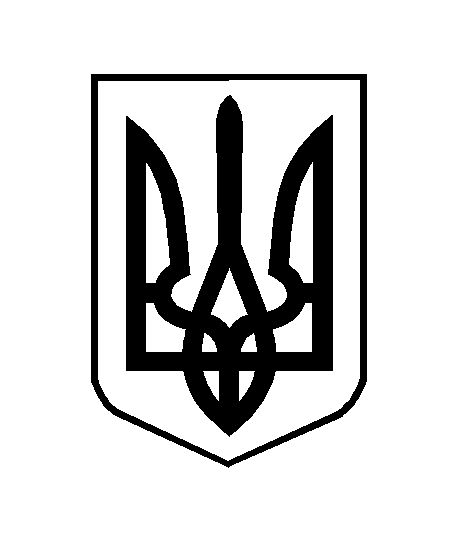 